消费品召回计划生产者名称福建海美玩具有限公司福建海美玩具有限公司福建海美玩具有限公司产品名称布绒玩具（如意鼠）品牌雅皮士型号/规格6478/小6478/小6478/小生产起止日期2019年11月1日至2019年11月19日涉及数量20生产批号/批次BH20191103BH20191103BH20191103召回启动时间2021年1月15日计划完成时间2021年3月15日产品描述及外观照片布绒玩具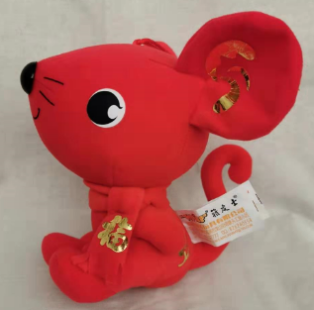 布绒玩具布绒玩具存在的缺陷吸盘增塑剂含量不符合国家标准GB6675.1-2014的要求。吸盘增塑剂含量不符合国家标准GB6675.1-2014的要求。吸盘增塑剂含量不符合国家标准GB6675.1-2014的要求。可能造成的后果儿童长期接触，可能会对身体造成伤害。儿童长期接触，可能会对身体造成伤害。儿童长期接触，可能会对身体造成伤害。避免损害发生的应急处置方式停止使用该批次玩具停止使用该批次玩具停止使用该批次玩具具体召回措施为消费者免费更换符合标准的吸盘为消费者免费更换符合标准的吸盘为消费者免费更换符合标准的吸盘召回负责机构福建海美玩具有限公司福建海美玩具有限公司福建海美玩具有限公司召回联系方式0591-855317770591-855317770591-85531777召回进度安排2021年1月15日至2021年3月15日，福建海美玩具有限公司在门店发布召回公告，并通过公司售后热线等方式通知有关经销商此次召回事宜，为购买该批次产品的消费者提供修理服务（为消费者免费更换符合标准的吸盘）。同时，消费者也可拨打电话0591-85531777了解具体事宜。2021年1月15日至2021年3月15日，福建海美玩具有限公司在门店发布召回公告，并通过公司售后热线等方式通知有关经销商此次召回事宜，为购买该批次产品的消费者提供修理服务（为消费者免费更换符合标准的吸盘）。同时，消费者也可拨打电话0591-85531777了解具体事宜。2021年1月15日至2021年3月15日，福建海美玩具有限公司在门店发布召回公告，并通过公司售后热线等方式通知有关经销商此次召回事宜，为购买该批次产品的消费者提供修理服务（为消费者免费更换符合标准的吸盘）。同时，消费者也可拨打电话0591-85531777了解具体事宜。事故及人员伤亡情况等其他需要报告的内容无无无其他信息相关用户也可以登录缺陷产品管理中心网站（dpac.samr.gov.cn）以及关注微信公众号（SAMRDPAC)，或拨打缺陷产品管理中心热线电话：010-59799616，了解更多信息。相关用户也可以登录缺陷产品管理中心网站（dpac.samr.gov.cn）以及关注微信公众号（SAMRDPAC)，或拨打缺陷产品管理中心热线电话：010-59799616，了解更多信息。相关用户也可以登录缺陷产品管理中心网站（dpac.samr.gov.cn）以及关注微信公众号（SAMRDPAC)，或拨打缺陷产品管理中心热线电话：010-59799616，了解更多信息。